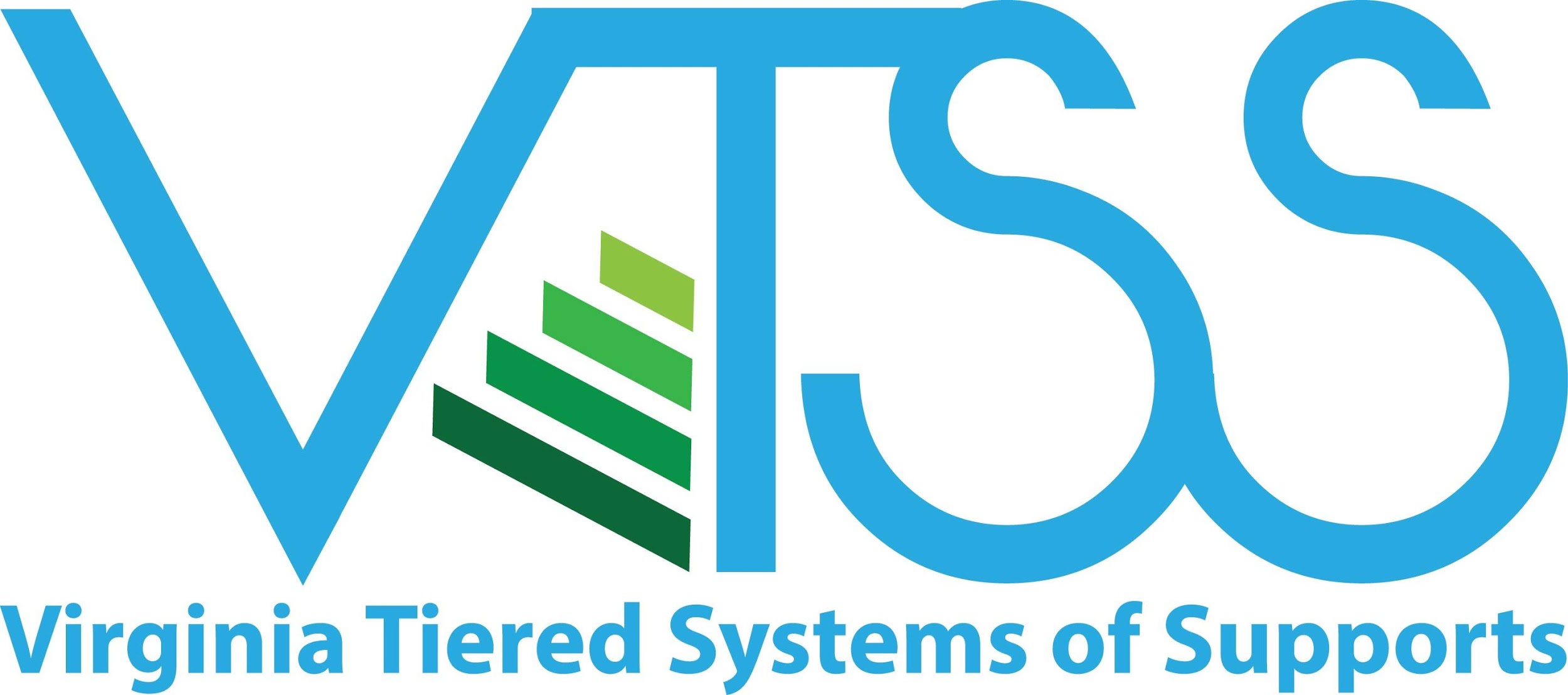 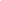 Universal Screeners and other data that indicates the need for the listed PracticeEvidence-based Practices/ Programs or InitiativesHow is progress monitored? How often?How is acceptable growth or performance defined?Data that indicates the need for differentiated intervention or supports (Entry Criteria to Tier 2 or Tier 3)How is fidelity of implementation measured?What materials are needed to implement this practice?Who is needed to implement? How often is the practice implemented? 